Материально-техническое обеспечение предоставления социальных услугМатериально-техническая база Учреждения обеспечивает качественное предоставление социальных услуг различным категориям граждан.Социально-правовые услугиСоциально-правовые услуги – являются самыми востребованными по количеству обслуженных граждан.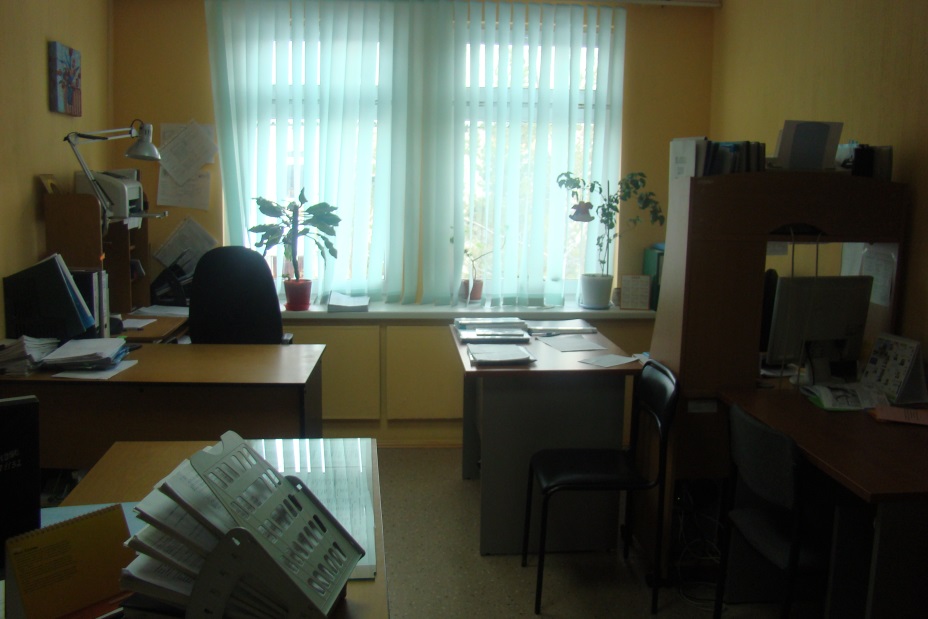 